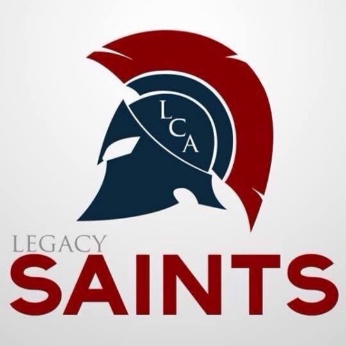       Legacy Christian AcademyDress CodeIntroductionPlease note that our uniform company is Lands’ End.  Our specific school uniform items can be viewed from our school website, www.legacychristian-academy.com.  On the website, click on the “Info” tab and then click on “School Uniforms” to see approved items.Spirit Wear items will be available from Lands’ End and are also available from the Spirit Store.  The “Spirit Store” tab is also on the website under the “Info” tab.  Uniforms can be purchased from Lands’ End or the Spirit Store but may also be the equivalent thereof.  Specific specialty items must come from Lands’ End or Flynn & O’Hara. Rationale -
1 Peter 3:3-4 – “Whose adorning let it not be that outward adorning of plaiting the hair, and of wearing of gold, or of putting on of apparel; But let it be the hidden man of the heart, in that which is not corruptible, even the ornament of a meek and quiet spirit, which is in the sight of God of great price.”The Dress Code is in effect for all school activities and functions on school days from 7:00 a.m. to 4:30 p.m. The administration reserves the right to decide if the student’s dress and appearance are proper and to prohibit objectionable styles and jewelry. If a student does not follow the dress code, his or her parents or guardians will be called, the student must change, and all classes missed will be counted as unexcused absences. The student will also receive a warning for dress code violation. After three violations a student will be required to purchase their clothing through the Spirit Store or Lands End.GuidelinesThe school dress code reduces competition between students about clothes and puts the proper emphasis on character and personality traits.  It is designed to produce uniformity in the appearance of our student body.Unless otherwise directed, while attending school sponsored events (field trip, school programs, sports celebrations, and banquets) students must wear LCA apparel. While attending a school-sponsored event after school hours (athletic events overnight trips, etc.) either as a participant or a spectator, students are allowed to wear clothing other than the school dress code unless otherwise directed. However, students are still expected to maintain the same standards.Only Legacy logos/emblems are permitted on sweaters, shirts, or jackets.The students are permitted to wear non-uniform coats and jackets to school.  Before entering homeroom, the articles must be taken off; otherwise, the student will be considered in violation of the dress code.Students in K-12 who are out of dress code will be requested to immediately correct the dress code issue.  Failure or inability to comply normally will result in students being given a Green Slip.  If it is a serious dress code infraction, the student will be sent to call their parents to correct the situation and may receive additional disciplinary action.Students who repeatedly challenge the dress code will receive detentions and eventually suspensions.When choosing white items, please choose pure white rather than off-white, oatmeal, or tan.Clothes worn to school (other than dress down days) must be school uniform clothes (color, style, etc.)Dress Code for Girls K-12Standard Uniform:SkirtsGirls may wear khaki, black, gray, or navy skirts or jumpers.Skirts, Skorts, and jumpers must be to the top of the knee.  It is recommended that skirts are purchased with lengths below the knee to allow for growth.Skirts should be A-Line or Box Pleat.Skirts may not be the wrap around style, form fitting or show undergarment lines.Skirts are not to be rolled up at the waistband to make them shorter than the required length. Rolling a skirt is a deliberate choice to go against the rules, therefore, discipline will be given for skirts that are rolled.Lands’ End offers custom help with ordering the proper length with the proper waist size.Hem length for skirts, skorts, dresses, jumpers, and shorts must touch the knee when standing even when leggings or tights are worn.  Please note that leggings may only be worn under skirts, skorts, or jumpers.Girls are encouraged to wear shorts under skirts, dresses, or jumpers.Yoga pants are not permitted.  Leggings may be worn under the school uniform skirts.  Leggings cannot be worn without a skirt that is to the top of the knee over them.Uniform Style ShortsGirls may wear khaki, black, gray, or navy uniform shorts.Shorts must be to the top of the knee.  It is recommended that shorts are purchased with lengths closer to the middle of the knee to allow for growth.Shorts that are not the uniform style cannot be worn on a regular school day.For clarity as to what is meant by “Uniform Style” please look at the Lands End Samples at www.legacychristian-academy.com under “Info”.Dress PantsGirls may wear khaki, black, gray, or navy dress pants. Pants are not to be form fitting or tight.  Skinny jeans, etc are not allowed.Pants must be school uniform pants that are purchased from Lands’ End or are the equivalent thereof.Pants should not be excessively baggy. They should not be ‘skinny’, tight or have a jean- type look.Jeans, denim, corduroy, and cargo pants are not permitted on a regular (Monday-Thursday) school day.Pants must be dress pants and should not have patch pockets.  They should have pockets that are cut into the pants; the pocket should not be attached to the outside.Pants that are worn to school that do not conform to the school’s dress code will result in a Green Slip.  After the initial warning, disciplinary action will be taken, and the student may be required to purchase their pants through Land’s End or Flynn & O’Hara.Dress pants that have an elastic waist or elastic at the bottom of the legs is acceptable.ShirtsAll Lands’ End or Spirit Store shirts (polos, oxfords, and/or blouses) must have the Legacy logo. Shirts may be worn in any solid color (except neon colors) but must have the Legacy Logo.  School colored polos (Maroon, Navy, White, and Gray) are preferred.Shirts may be purchased at any store that are plain and do not have the logo and they can be brought to the office for you to pay to have the logos put on them. Blouses and oxfords must have a collar.Polos, oxfords, and blouses that sit at the middle of the hip neatly do not have to be tucked.  If they are longer or are sloppy, they will need to be tucked.  They must not be bloused excessively.Aside from polos, all shirts must be button down and all buttons except the top button must be buttoned. Girls in upper elementary and in secondary should wear appropriate undergarments beneath their shirts to provide modesty.  These should have no writing on them and should be white or nude colored to prevent any visible color from showing through the outer shirt.Shirts may have either long or short sleeves.Shirts should not be made of sheer material.Blouses must not be low cut.Long-sleeve t-shirts can be worn ONLY under another school uniform shirt.  They do not need to be the same sleeve length or color as the uniform shirt.Any solid color, LCA purchased, collar-less embroidered crew neck shirt can be worn.  Please note: These must be purchased through LCA.Polo shirts and optional LCA approved shirts and sweaters must be purchased through Land’s End, Flynn & O’Hara, or the school Sprit Store.The Legacy logo is not to be covered during school hours unless the student is wearing school-approved outerwear, including spirit wear purchased through the school Spirit Store (see www.legacychristian-academy.com under “Info”, Land’s End (see www.legacychristian-academy.com under “Info”), or Flynn & O’Hara (www.flynnohara.com). A Legacy polo or a Legacy oxford must be worn every day.  In other words, if a student is wearing a hoodie or a sweater, they must have the uniform shirt on underneath of it.  The bottom button of the polo must be buttoned at all times.Sweaters, Hoodies, and SweatshirtsGirls may wear sweaters that are solid maroon, white, black, gray, or navy.  They can be button down, pullover, V-neck, or cardigan.  We encourage you to order these from Lands’ End with the LCA logos.Sweaters purchased somewhere other than Lands’ End may not have hoods or zippers and must be of normal sweater material, not “fleece” or “sweatshirt” material.Polos, oxford shirts, or blouses must be worn under any sweatshirt, sweater, or hoodie.  This is not something that is simply forgotten; therefore, it will be treated as a more serious offense because it is a deliberate infraction of the rules.  If a student is wearing a hoodie without a proper uniform shirt underneath and it has been addressed several times, they will lose their privilege to wear a hoodie for the remainder of the school year.Students may also wear Legacy spirit wear hoodies and sweatshirts.  Spirit wear will say Legacy or Saints.  Hoodies from other places such as a NACA hoodie may not be worn as part of the regular uniform.Hoods cannot be up when the student is inside the school building or on the bus.  Students who wear their hoods up inside the building will lose the privilege to wear a hoodie.Hoodies that are not Legacy spirit wear cannot be worn on a regular school day.Longer dress sweaters can also be worn in solid maroon, white, black, or gray.Socks       Students are encouraged to have socks that are visible. However, they are not        required. ShoesPlease note: Elementary students - regular dress shoes (Mary Janes, oxfords, or loafers with matching laces) that are black, navy, tan, or any shade of brown may needed for special events such as Christmas programs, etc.Shoes must be sneakers, dress shoes, Sperry Topsiders, oxfords, dress boots, or loafers.  All shoes must be closed-toed shoes. Sneakers can be any color but can not have lights or anything that would be a distraction in class.  Heelys cannot be worn.Crocks, Birkenstocks, flip-lops, or shoes without backs on them cannot be worn on a regular school day. Sandals may be worn but must have a back on them.Shoes must have a back. Shoes may have a heel that is not higher that 2”. Laced shoes must be kept tied.Spikes, cleats, or muddy shoes from athletics cannot be worn in the buildings for                                      any reason.A shoe that distracts from the overall uniform appearance will not be allowed. All shoes should be kept in good condition.Any questions on shoes should be referred to the administration for approval.Accessories      a. Hats, sunglasses, etc.1.Hats, sunglasses, or head coverings of any kind may not be worn in the            school building unless approved for a particular reason.                                    2.Hair accessories such as headbands and scrunchies that do not cover                                          the entire head are permitted.                        3.Scarves may be worn to school but cannot be worn during the regular                                                     school day.      b. JewelryStudents should wear as little jewelry as possible for safety reasons.          Girls may wear no more than 3 earrings per ear at a time.  These can be earlobe or cartilage rings. Earrings must not be larger than a dime for elementary girls and no larger than a quarter for secondary girls.  Earrings must not hang lower than 1¼ inches.Students may wear bracelets, but they should not be excessive in number.  If a student wears too many or they become a distraction, the student will be asked to remove them.No gothic or extreme jewelry fashions.Smart Watches cannot be worn.                   c. Makeup                                       1.   Nails may be painted tastefully.                                       2.   Makeup and nail polish must be modest and not excessive.                                       3.   Makeup is to be worn only by girls.                                       4.   Body piercings, visible tattoos, drawing/writing on oneself, and ear                                               gauging are not allowed.                                       5. No facial piercing with one exception, a single nose ring with a stud of                                               3 mm or less is permitted.                    d.Hair                                      1.  Girls’ hairstyles are to be conservative and avoid extremes and fads,                                           such as shaving or trimming hair extremely close on sides and/or back,                                           cutting short on one side and allowing the other side to be excessively                                           long to cover the eyes. In general, the hair should not hang in the                                           student’s eyes.                          2. Girls should not have a boy’s style haircut.                          3. The hair color must be a natural color (brown, blonde, black, or natural                                red). Hair may have natural color highlights but cannot have any                               coloring that is not natural looking.  No pink, blue, green, unnatural red,                                etc can be worn.    4. No fake hair pieces should be worn to school.                      e. Hygiene                                      1.  Good hygiene habits must be practiced daily (deodorant applied, teeth                                                brushed, etc)                          2.  Clothes are to be wrinkle free, neat, and clean.                          3.   Items should not be frayed, tattered, or have holes in them.                          4.   Girls are not to wear clothes designed for boys.  Dress Code for Boys K-12Uniform Style ShortsBoys may wear khaki, black, gray, or navy uniform shorts or cargo shorts.Shorts must be to the top of the knee.  It is recommended that shorts are purchased with lengths closer to the middle of the knee to allow for growth.Shorts that are not the uniform or cargo style cannot be worn on a regular school day.For clarity as to what is meant by “Uniform Style” please look at the Lands’ End Samples at www.legacychristian-academy.com under “Info”.Dress PantsBoys may wear khaki, black, gray, or navy dress pants.Pants are not to be form fitting or tight.  Skinny jeans, etc. are not allowed.Pants must be school uniform pants that are purchased from Lands’ End or are the equivalent thereof.Pants should not be excessively baggy. They should not be ‘skinny’, tight or have a jean- type look.Jeans, denim, corduroy, and cargo pants are not permitted on a regular school dress day (Monday-Thursday).Pants must be dress pants and should not have patch pockets.  They should have pockets that are cut into the pants; the pocket should not be attached to the outside.Pants that are worn to school that do not conform to the school’s dress code will result in a Green Slip.  After the initial warning, disciplinary action will be taken, and the student may be required to purchase their pants through Land’s End or Flynn & O’Hara Uniform Company.Dress Pants that have an elastic waist or have elastic at the bottom of the legs will be acceptable.ShirtsAll Lands’ End or Spirit Store shirts (polos or oxfords) must have the Legacy logo. Shirts may be worn in any solid color (except neon colors) but must have the Legacy Logo.  School colored polos (Maroon, Navy, White, and Gray) are preferred.Shirts may be purchased at any store that are plain and do not have the logo and they can be brought to the office for you to purchase having the logos put on them. Polos and oxfords must have a collar.Polos that sit at the middle of the hip neatly do not have to be tucked.  If they are longer or are sloppy, they will need to be tucked.  They must not be bloused excessively.Oxfords must be tucked in.Aside from polos, all shirts must be button down and all buttons except the top button must be buttoned. Boys should wear a plain t-shirt under their shirts.Shirts may have either long or short sleeves.Long-sleeve t-shirts can be worn ONLY under another school uniform shirt.  They do not need to be the same sleeve length or color as the uniform shirt.Any solid color, LCA purchased, collar-less embroidered crew neck shirt can be worn.  Please note: These must be purchased through LCA.Polo shirts and optional LCA approved shirts and sweaters must be purchased through Land’s End, Flynn & O’Hara, or the school Sprit Store.The Legacy logo is not to be covered during school hours unless the student is wearing school-approved outerwear, including spirit wear purchased through the school Spirit Store (see www.legacychristian-academy.com under “Info”, Land’s End (see www.legacychristian-academy.com under “Info”), or Flynn & O’Hara (www.flynnohara.com). A Legacy polo or a Legacy oxford must be worn every day.  In other words, if a student is wearing a hoodie or a sweater, they must have the uniform shirt on underneath of it.  The bottom button of the polo must be buttoned at all times.Sweaters, Hoodies, and SweatshirtsBoys may wear sweaters that are solid maroon, white, black, gray, or navy.  They can be button down, pullover, V-neck, or cardigan.  We encourage you to order these from Lands’ End with the LCA logos.Sweaters purchased somewhere other than Lands’ End may not have hoods or zippers and must be of normal sweater material, not “fleece” or “sweatshirt” material.Polos or oxford shirts must be worn under any sweatshirt, sweater, or “hoodie.”  This is not something that is simply forgotten; therefore, it will be treated as a more serious offense because it is a deliberate infraction of the rules.  If a student is wearing a hoodie without a proper uniform shirt underneath and it has been addressed several times, they will lose their privilege to wear a hoodie for the remainder of the school year.All hoodies must be Legacy spirit wear hoodies and sweatshirts.  Spirit wear will say Legacy or Saints.  Hoodies from other places such as a NACA hoodie may not be worn as part of the regular uniform.  Plain Hoodies or non-spirit wear hoodies cannot be worn on a regular school day.Hoods cannot be up when the student is inside the school building or on the bus.  Students who wear their hoods up inside the building will lose the privilege to wear a hoodie.Hoodies that are not Legacy spirit wear cannot be worn on a regular school day.SocksStudents are encouraged to have socks that are visible. However, they are not             required. ShoesPlease note: Elementary students - regular dress shoes (oxfords, or loafers with matching laces) that are black, navy, tan, or any shade of brown may needed for special events such as Christmas programs, etc.Shoes must be sneakers, dress shoes, Sperry Topsiders, oxfords, boots, or loafers.  All shoes must be closed-toed shoes. Sneakers can be any color but cannot have lights or anything that would be a distraction in class.  Heelys cannot be worn.Sandals, Crocks, Birkenstocks, flip-lops, or shoes without backs on them cannot be worn on a regular school day.Shoes must have a back.Laced shoes must be kept tied.Spikes, cleats, or muddy shoes from athletics cannot be worn in the buildings for                                      any reason.A shoe that distracts from the overall uniform appearance will not be allowed. All shoes should be kept in good condition.Any questions on shoes should be referred to the administration for approval.AccessoriesHats, sunglasses, etc.Hats, sunglasses, or head coverings of any kind may not be worn in the school building unless approved for a particular reason.Jewelry                        Boys are permitted to wear minimal jewelry which includes one watch (cannot be                                           a Smart watch), one bracelet, and one ring per hand.  Boys are permitted to wear                                  necklaces as long as they are hidden beneath the shirt.  Boys are not permitted to                         wear earrings.MakeupMakeup is to be worn only by girls.Body piercings, visible tattoos, drawing/writing on oneself, and ear  gauging are not allowed.                  d. Hair                                        1. Hair must be neatly trimmed and groomed in a conservative,                                                traditional, and neat style.                                         2.On the sides a boy’s hair may not be any longer than halfway down                                                the ear.In the back, the hair is not permitted to surpass the top of the collar.In the front, the hair is not to be below the top of the eyebrows.  The hair is not to in any way hinder seeing their eyes.Facial hair is allowed but it must be kept neatly groomed.HygieneGood hygiene habits must be practiced daily (deodorant applied, teeth brushed, etc)Clothes are to be wrinkle free, neat, and clean.Items should not be frayed, tattered, or have holes in them.Boys are not to wear clothes designed for girls.General Dress Code   1.P.E. Uniform    	Students in middle school and high school that choose to change for PE must wear shorts             that are no shorter than 2 inches from the top of the knee (middle of the thigh) along with a modest fitting t-shirt.  Shirts cannot have any questionable writing on them.              Shorts cannot be the short style shorts.Casual Days             Please note that every Friday is a casual day unless directed differently. Casual Day Guidelines         1.Specific guidelines will be given for some Casual Days. Sometimes, a specific theme will              be given for Casual Day. For example, we may have “Sports Team Day” where students                             should wear a jersey or shirt from their favorite sports team.  If a specific theme is             designated, the choice of clothes must clearly indicate the student followed the theme             guidelines.        2.Students will be allowed to wear jeans/athletic pants on Casual Day.  Appropriate fitting           boot cut, straight leg, and flare cut jeans are permitted.  No skintight jeans, skinny jeans,               jeggings, yoga pants, or leggings are permitted. Jeans should be clean and neat and should           not have any holes in them.  If they do not fit the standard, a parent will be called and asked            to bring appropriate attire.  Please see note below regarding Casual Day dress code              infractions.Boots may be worn for Casual Day.Students may wear sneakers, crocks, or sandals on a casual day.Crocks and sandals may be worn only if the strap is worn around the ankles.Uniform shorts may be worn but they must come to within 2 inches of the top of the knee.Students are not permitted to wear halter style tops, tank tops, or sheer or see-through shirts.     Sleeveless tops are permitted provided the top is three fingers wide on the top of each shoulder.Sweatpants, athletic shorts, leggings, and yoga pants are not permitted.Legacy spirit wear is always encouraged.Please noteThe first time a student is out of Casual Day dress code, the parent will be called to bring in a change of clothes and the student will receive a notice with a warning.  If the student is in immodest dress, they will not be allowed to return to class until the parent brings in a change of clothes.The second time a student is out of dress code, the parent will be called to bring in a school uniform, and the student will receive a notice and further disciplinary action.  Any student out of dress code for the second time on Casual Day will not be allowed to return to class until the parent brings in a school uniform.If a student comes out of dress code a third time, the above rules will apply, and the student will not be allowed to participate in Casual Day for the remainder of the school year.  They will be required to be in school uniform on all subsequent casual days.3.Game DaysWith the administration’s permission, students participating in an athletic sport may wear their jersey with short or long sleeve plain t-shirt under the sleeveless jerseys. No exceptions. Dress Code for Extracurricular ActivitiesAthletic EventsStudents attending athletic events, either home or away, may wear proper fitting, school standard jeans or athletic pants and a t-shirt (LCA colors or spirit wear is encouraged).Spectators may wear proper fitting shorts. The shorts should come to 2” above the knee (middle of the thigh) and are not to be rolled up at the waist to make them shorter. Shorts cannot be the short style shorts.Skinny jeans, jeggings, leggings, and yoga pants may not be worn.Athletes who come to games should view the Athletic Handbook for the policy for    players.It is our desire that our fans and teams are classy and look sharp. Therefore, if students dress immodestly or inappropriately, a notice will be given the next school day and further disciplinary action may occur for continued infractions. School ProgramsDress for those attending all school programs will be the school uniform or the equivalent             of the school uniform unless an exception is announced.  In other words, boys should             wear dress pants and a dress shirt or polo.  Girls should wear a modest, appropriate, top-           of-the-knee length skirt and blouse or dress.  A dress code violation at any school function            may result in a detention and the student may be asked to change.  If they cannot change,             they may be asked to leave.            Special attire may be requested for those who are performing.Field Trips - Please consult your child’s teacher for details on a specific field trip.  As a general principle, we want the students wearing Legacy polos or shirts.Field DaysStandard dress for these events is shorts that are no shorter than within 2” of the top of             the knee, athletic pants or wind pants, t-shirts, and tennis shoes.T-shirts should not have offensive or objectionable writing or pictures.Legacy spirit wear hoodies can be worn if it is cold.Dress Up Days - Picture Day Boys should wear dress pants, button-down dress shirt, tie, dress socks, and dress shoes.Boys are encouraged to wear a dress sweater or a suit.  We want them to look sharp!Girls should wear a dress or a skirt that comes to the top of the knee.  Parents, please help enforce this before they come.  If a girl’s dress or skirt is too short or too tight, they will be asked to call their parent to bring them appropriate attire.  They may also receive disciplinary action.  If it is a repeated issue of a student having questionable attire, they may lose the privilege and have to remain in school uniform for other functions.Lace overlay dresses – the dress itself (not the lace overlay) is to come to the top of the knee and must not come above the top of the knee when seated.  NOTE: The lace overlay is usually longer than the dress.Sleeveless blouses and dresses are not permitted. Any sleeveless blouse or dress must be worn with a sweater with sleeves. The neckline should not reveal cleavage, and blouses with buttons should be completely buttoned to the top with the exception of the top button, which may be left undone if it is not revealing.Blouses, skirts, and/or dresses should not be sheer or see through.Girls should wear dress shoes. Heels should not be higher than 2 inches.Clothing should not be too tight and should be dressy.Please wear an appropriate-length slip.Girls may also choose to wear modest dress pants that are not form fitting, skinny, or tight along with a matching blouse.Prom Banquet/Formal Banquets (including Sports Banquet and Homecoming)LadiesAll dresses must be presented to a Dress Check Committee.                      The schedule will be as follows:                                    a. Approximately six weeks prior to event – Dress check dates announced                                    b. Approximately one month prior to event – 1st dress check                        c. Approximately two weeks prior to event – Final, follow up dress check                             for dresses needing alterations after first check.       2) Ladies will be asked to submit photographs ahead of time, as some issues                                   with dresses may be taken care of prior to the dress check date, saving time                                    for all involved.                              3)Ladies should come to the dress check prepared to try the dress on with                                   shoes and appropriate undergarments.  If uncertain about a particular                                    dress, more than one dress may be brought to the dress check.Any dress requiring alterations must be checked again and approved by the dress check committee prior to the event.GentlemenAll gentlemen are to conform to LCA dress code guidelines concerning their                         attire, hair, and facial hair.Clothing should meet or exceed the uniform standard.Gentlemen should wear a suit or tux, dress pants, dress socks, dress shoes, and tie.Pants should not be tight.*Below are some guidelines.  However, please understand that the same dress can look very different depending on who is wearing it.   There are also many style variations making it difficult to describe every possible type of dress in words.  Therefore, dresses will be approved on a case-by-case basis according to how it looks when worn by the young lady      In general, MODESTY is our goal…modest dresses will be approved, and immodest dresses will not.  Basic Dress Guidelines:No cleavage can show while sitting, standing, or bending over.  There are many styles of straps at the top of dresses (too many to describe here), so decisions will be made by the committee as to what is acceptable.  Remember that modesty is the key.The sides of the dress (underneath armpits) must provide ample coverage.Appropriate undergarments must be worn according to the style of the dress (including a slip).No tight, form-fitting styles will be allowed.The dress length is to come to the top of the knee and must not come above the top of knee when seated.  Slits may be no higher than the top knee when sitting or standing.  If the dress has a lace overlay, the dress itself (not the lace overlay) is to come to the top of the knee and must not come above the top knee when seated.  NOTE: The lace overlay is usually longer than the dress.Additional Notes Regarding Dress Code: It is impossible to cover every single potential dress code issue. Therefore, we ask that parents and students agree to do their best to not only uphold the specific guidelines laid out here in this handbook, but to inquire in advance regarding any potential dress code issues (e.g. hair style/color, shoe style/color, etc.). We are happy to give guidance to avoid dress code violations. Additionally, please use discretion when making decisions, keeping in mind that our goal is for our students, as representatives of LCA, to appear neat, tidy, professional, and clean-cut. Green slips are given merely as gentle reminders that a student is not in alignment with our dress code and are not intended to be punitive. Reasonable time is given to take care of an issue (e.g. order a new skirt that is too short). However, repeated dress code violations, disregard of green slip reminders, or disrespectful attitude may elevate the violation to a yellow or red slip.Additional options from Lands’ End can be viewed at www.legacychristian-academy.com under “Info” on the top right side.Optional Clothing available from Flynn & O’HaraPlease note ALL tops (sweaters, button down shirts, polo’s, vest, etc…) must have the LCA logo.V-neck Sweater with Contrasting Trim:         -Navy & White Trim           -Maroon & White TrimV-neck Cardigan Sweater         -Navy                                -WineV-neck Sweater Vest         -Navy			   -Wine		-Navy Maroon & White Trim(Vintage) Letterman’s Sweater        -Navy			   -MaroonNeck tie for males/Neck tie Neck Tab for Ladies        -LCA Plaid Pattern           -Navy                      -MaroonButton-Down Shirt        -White                               -BluePolar Fleece Full Zip or Pull Over ¼ Zip        -Navy                           -MaroonVarsity JacketBlazer        -Navy                         -MaroonLong Pleaded Kilt      -LCA Plaid Patterns     -Khaki             -Dark NavyHair Accessories -Any Item (headbands, Pony Streamers, Scrunches, Bows, etc.)      -LCA Plaid Pattern    -Solid Khaki      -Solid Navy       -Solid Maroon